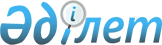 Об утверждении Правил ведения государственного мониторинга лесов
					
			Утративший силу
			
			
		
					Постановление Правительства Республики Казахстан от 1 июня 2012 года № 727. Утратило силу постановлением Правительства Республики Казахстан от 31 октября 2015 года № 870      Сноска. Утратило силу постановлением Правительства РК от 31.10.2015 № 870 (вводится в действие по истечении десяти календарных дней после дня его первого официального опубликования).      Примечание РЦПИ.

      В соответствии с Законом РК от 29.09.2014 г. № 239-V ЗРК по вопросам разграничения полномочий между уровнями государственного управления  см. приказ и.о. Министра сельского хозяйства Республики Казахстан от 27 февраля 2015 года № 18-02/163.      В соответствии с подпунктом 17-12) статьи 12 Лесного кодекса Республики Казахстан от 8 июля 2003 года Правительство Республики Казахстан ПОСТАНОВЛЯЕТ:



      1. Утвердить прилагаемые Правила ведения государственного мониторинга лесов.



      2. Настоящее постановление вводится в действие по истечении десяти календарных дней после первого официального опубликования.      Премьер-Министр

      Республики Казахстан                       К. Масимов

Утверждены                

постановлением Правительства      

Республики Казахстан          

от 1 июня 2012 года № 727       

Правила

ведения государственного мониторинга лесов 

1. Общие положения

      1. Настоящие Правила ведения государственного мониторинга лесов (далее – Правила) разработаны в соответствии с подпунктом 17-12) статьи 12 Лесного кодекса Республики Казахстан от 8 июля 2003 года и устанавливают порядок ведения государственного мониторинга лесов.



      2. Государственный мониторинг лесов представляет собой систему наблюдений, оценки и прогноза состояния и динамики лесного фонда в целях государственного управления в области охраны, защиты лесного фонда и воспроизводства лесов, пользования лесным фондом, сохранения биологического разнообразия и экологических функций лесов.



      3. Ведение государственного мониторинга лесов осуществляется по единой системе на всей территории Республики Казахстан государственной лесоустроительной организацией согласно настоящим Правилам. 

2. Порядок ведения государственного мониторинга лесов

      4. Государственные учреждения лесного хозяйства ежегодно до 20 января, следующего за отчетным годом, представляют сведения о произошедших изменениях в лесном фонде по ведомственной принадлежности местным исполнительным органам области (города республиканского значения, столицы) в области охраны, защиты, пользования лесным фондом, воспроизводства лесов и лесоразведения (далее – исполнительные органы).



      5. Исполнительные органы подготавливают и представляют материалы по государственному мониторингу лесов государственной лесоустроительной организации в срок до 1 марта, следующего за отчетным годом.



      6. В зависимости от территориальности осуществляется республиканский, региональный и локальный государственный мониторинг лесов:



      1) республиканский – охватывает всю территорию лесного фонда Республики Казахстан;



      2) региональный – охватывает территории, ограниченные физико–географическими, административными, лесорастительными, лесоэкономическими границами;



      3) локальный – ведется на территориальных объектах ниже регионального уровня, вплоть до отдельных участков лесного фонда и элементарных структур лесных экологических систем.



      7. Мониторинг лесов включает работы по:



      1) выполнению систематических наблюдений (изыскания, съемки, обследования, инвентаризация) по категориям государственного лесного фонда;



      2) проведению оценки состояния лесного фонда;



      3) разработке рекомендаций по регулированию антропогенных воздействий на состояние лесного фонда;



      4) разработке прогноза состояния лесного фонда на определенный период времени.



      8. Оценка состояния лесного фонда выполняется путем анализа проводимых наблюдений, изучения направленности и интенсивности изменений.



      9. По результатам состояния лесного фонда составляются оперативные сводки, доклады, рекомендации и научные прогнозы с приложением к ним тематических карт, диаграмм, таблиц, характеризующих динамику, направленность и интенсивность развития изменений, в особенности имеющих негативный характер.



      10. Для ведения государственного мониторинга лесов используются материалы:



      1) дистанционного зондирования;



      2) государственного учета лесного фонда и государственного лесного кадастра;



      3) лесоустройства;



      4) фондовых данных (планы, карты, схемы, табличные и другие материалы);



      5) натурных исследований и изысканий.



      11. Результаты государственного мониторинга лесов оформляются в виде отчетов, таблиц, карт и картографических материалов, как на бумажных носителях, так и с использованием электронных систем сбора, обработки и хранения информации.
					© 2012. РГП на ПХВ «Институт законодательства и правовой информации Республики Казахстан» Министерства юстиции Республики Казахстан
				